Тест для родителей«Я и мой ребенок».Тест дополняет ваше представление о себе как о родителях, помогает сделать определенные выводы относительно проблем воспитания детей.Ответ «А» оценивается в 3 очка.Ответ «Б» оценивается в 2 очка.Ответ «в» оценивается в 1 очко.Результаты теста«Я и мой ребенок»От 30 до 39 очков. Ребенок – самая большая ценность в Вашей жизни. Вы стремитесь не только понять, но и узнать его, относитесь к нему с уважением, придерживаетесь прогрессивных методов воспитанияпостоянной линии поведения. Другими словами, Вы действуете правильно и можете надеяться на хороший результат.От 16 до 30 очков. Забота о ребенке для Вас вопрос первостепенной важности. Вы обладаете способностями воспитателя , но на практике не всегда применяете их последовательно и целенаправленно. Порой Вы чересчур строги, в других случаях – излишне мягки; кроме того, Вы склонны к компромиссам, которые ослабевают воспитательный эффект. Следует задуматься над своим подходом в воспитании ребенка.Менее 16 очков. У Вас серьезные проблемы с воспитанием ребенка. Вам не достает либо знаний, либо терпения, а возможно, и того и другого. Советуем Вам обратиться к помощи специалистов, педагогов и психологов, познакомиться с публикациями по вопросам семейного воспитания.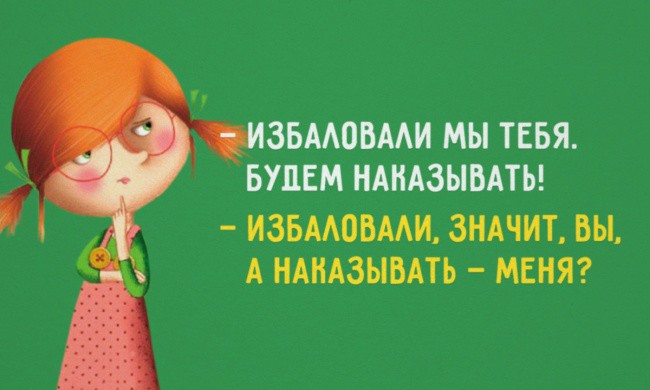 Тест для родителей «Какой Вы воспитатель»Попробуйте, не торопясь, предварительно обдумав, на вопросы теста, используя ответы да, нет, иногда.Одинаковые ли у Вас с мужем (женой) взгляды на воспитание детей?Считаете ли Вы, терпение, настойчивость и последовательность – главные принципы в воспитании ребенка?Часто ли Вы обращаетесь к ребенку в форме просьбы, а не приказа?Если ребенок в чем-то серьезно, с Вашей точки зрения, провинился, считаете ли Вы, что это – прямой результат неправильного воспитания?Часто ли Вы прибегаете в общении с ребенком к строгому и категорическому запрету?Считаете ли Вы, что внешняя среда влияет на воспитание и характер ребенка не меньше, чем родители?Вы заняты чем-то важным по дому или работе. Ребенок неожиданно предлагает свою помощь. Примете ли Вы ее охотно и без колебаний, хотя допускаете, что это сильно усложнит или задержит по времени работу?Испытываете ли Вы чувство вины, когда отмахиваетесь от ребенка фразами типа: «Оставь меня в покое», «Я слишком устала», «Не отвлекай меня», «Я занята, не мешай» и т.д.?Интересны ли вам книги, теле- и радиопередачи, публикации в газетах, журналах на тему воспитания детей?Считаете ли Вы, что нужно обратиться к детскому психологу, если возникли проблемы в воспитании ребенка?За каждый ответ «ДА» запишите себе 2 очка, за ответ «НЕТ» - 0 очков, за ответ «ИНОГДА» - 1 очко.Результаты теста:«Какой Вы воспитатель»Менее 6 очков. У Вас, очень смутные представления о воспитании: необходимо срочно браться за книги и восполнять серьезные пробелы в знаниях о психологии ребенка и о том, как с ним общаться. Возможно, Вам нужна помощь психолога.От 7 до 14 очков. Вы все делаете правильно, но времени ребенку уделяете явно недостаточно. Постарайтесь начать хотя бы с того, чтобы полностью посвятить ребенку выходные, а в течении недели, как бы Вы не устали после рабочего дня, хотя бы полчаса проводите с ребенком. Ему не столь важна продолжительность общения с Вами, сколько интенсивность.От 15 и выше. Вы прекрасные родители. Ваш ребенок получает в достаточной мере и внимания, и необходимого контроля. Но не успокаивайтесь на достигнутом – пределов совершенству нет, особенно в таком деле, как воспитание детей.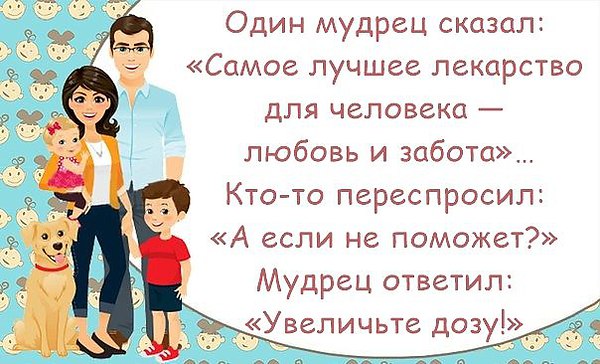 ВопросыОтветыОтветыМогуиМогу,  неНе могу.Можете ли выМожете ли вывсегдатаквсегда такНе могу.Можете ли выМожете ли выпоступаю.поступаю.поступаю.поступаю.поступаю.поступаю.1. В любой момент оставить все свои дела и1. В любой момент оставить все свои дела и1. В любой момент оставить все свои дела и1. В любой момент оставить все свои дела и1. В любой момент оставить все свои дела иАБВзаняться ребенком?заняться ребенком?2. Посоветоваться с ребенком, не взирая2. Посоветоваться с ребенком, не взирая2. Посоветоваться с ребенком, не взирая2. Посоветоваться с ребенком, не взирая2. Посоветоваться с ребенком, не взираяАБВна его возраст?на его возраст?3. Признаться ребенку в ошибке, совершенной3. Признаться ребенку в ошибке, совершенной3. Признаться ребенку в ошибке, совершенной3. Признаться ребенку в ошибке, совершенной3. Признаться ребенку в ошибке, совершеннойАБВпо отношению к нему?по отношению к нему?по отношению к нему?4. Извиниться   перед   ребенком   в   случае4. Извиниться   перед   ребенком   в   случае4. Извиниться   перед   ребенком   в   случае4. Извиниться   перед   ребенком   в   случае4. Извиниться   перед   ребенком   в   случаеАБВнеправоты?неправоты?5.Сохранить    самообладание,   даже    если5.Сохранить    самообладание,   даже    если5.Сохранить    самообладание,   даже    если5.Сохранить    самообладание,   даже    если5.Сохранить    самообладание,   даже    еслиАБВпоступок  ребенка вывел Вас из себя?поступок  ребенка вывел Вас из себя?поступок  ребенка вывел Вас из себя?поступок  ребенка вывел Вас из себя?6. Поставить себя на место ребенка?6. Поставить себя на место ребенка?6. Поставить себя на место ребенка?6. Поставить себя на место ребенка?АБВ7.Поверить хотя бы на минуту, что Вы добрая7.Поверить хотя бы на минуту, что Вы добрая7.Поверить хотя бы на минуту, что Вы добрая7.Поверить хотя бы на минуту, что Вы добрая7.Поверить хотя бы на минуту, что Вы добраяАБВфея (прекрасный принц)?фея (прекрасный принц)?фея (прекрасный принц)?8.Рассказать ребенку поучительный случай из8.Рассказать ребенку поучительный случай из8.Рассказать ребенку поучительный случай из8.Рассказать ребенку поучительный случай из8.Рассказать ребенку поучительный случай изАБВдетства,  представляющий  вас  в  невыгодномдетства,  представляющий  вас  в  невыгодномдетства,  представляющий  вас  в  невыгодномдетства,  представляющий  вас  в  невыгодномдетства,  представляющий  вас  в  невыгодномсвете?9. Всегдаудерживаться  от употребления словудерживаться  от употребления словудерживаться  от употребления словудерживаться  от употребления словАБВи выражений, которые могут ранить ребенка?и выражений, которые могут ранить ребенка?и выражений, которые могут ранить ребенка?и выражений, которые могут ранить ребенка?и выражений, которые могут ранить ребенка?10.Пообещать ребенку, исполнить его желание10.Пообещать ребенку, исполнить его желание10.Пообещать ребенку, исполнить его желание10.Пообещать ребенку, исполнить его желание10.Пообещать ребенку, исполнить его желаниеАБВза хорошее поведение?за хорошее поведение?за хорошее поведение?11.  Выделить  ребенку  один  день,  когда  он11.  Выделить  ребенку  один  день,  когда  он11.  Выделить  ребенку  один  день,  когда  он11.  Выделить  ребенку  один  день,  когда  он11.  Выделить  ребенку  один  день,  когда  онАБВможет делать, что хочет и вести себя так, какможет делать, что хочет и вести себя так, какможет делать, что хочет и вести себя так, какможет делать, что хочет и вести себя так, какможет делать, что хочет и вести себя так, какзахочет,  и не во что не вмешиваться?захочет,  и не во что не вмешиваться?захочет,  и не во что не вмешиваться?захочет,  и не во что не вмешиваться?12.Не   прореагировать,  если   ваш   ребенок12.Не   прореагировать,  если   ваш   ребенок12.Не   прореагировать,  если   ваш   ребенок12.Не   прореагировать,  если   ваш   ребенок12.Не   прореагировать,  если   ваш   ребенокАБВударил,груботолкнулилипростонезаслуженно  обидел другого ребенка?незаслуженно  обидел другого ребенка?незаслуженно  обидел другого ребенка?незаслуженно  обидел другого ребенка?13.Устоять против детских слез и просьб, если13.Устоять против детских слез и просьб, если13.Устоять против детских слез и просьб, если13.Устоять против детских слез и просьб, если13.Устоять против детских слез и просьб, еслиАБВуверены, что это каприз, мимолетная прихоть?уверены, что это каприз, мимолетная прихоть?уверены, что это каприз, мимолетная прихоть?уверены, что это каприз, мимолетная прихоть?уверены, что это каприз, мимолетная прихоть?ИТОГО: